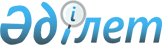 О внесении изменений в решение Казталовского районного маслихата от 27 декабря 2013 года № 20-1 "О районном бюджете на 2014-2016 годы"
					
			Утративший силу
			
			
		
					Решение Казталовского районного маслихата Западно-Казахстанской области от 5 августа 2014 года № 27-2. Зарегистрировано Департаментом юстиции Западно-Казахстанской области 14 августа 2014 года № 3608. Утратило силу решением Казталовского районного маслихата Западно-Казахстанской области от 16 марта 2015 года № 32-5      Сноска. Утратило силу решением Казталовского районного маслихата Западно-Казахстанской области от 16.03.2015 № 32-5.      В соответствии с Бюджетным кодексом Республики Казахстан от 4 декабря 2008 года и Законом Республики Казахстан от 23 января 2001 года "О местном государственном управлении и самоуправлении в Республике Казахстан" Казталовский районный маслихат РЕШИЛ:



      1. Внести в решение Казталовского районного маслихата от 27 декабря 2013 года № 20-1 "О районном бюджете на 2014-2016 годы" (зарегистрированное в Реестре государственной регистрации нормативных правовых актов за № 3401, опубликованное 14 февраля 2014 года в районной газете "Ауыл айнасы") следующие изменения:



      в пункте-1:

      в подпункте 1) цифру "3 752 364 тысячи" заменить цифрой "3 748 164 тысячи";

      цифру "725 992 тысячи" заменить цифрой "729 992 тысячи";

      цифру "3 025 164 тысячи" заменить цифрой "3 016 964 тысячи";

      в подпункте 2) цифру "3 752 114 тысяч" заменить цифрой "3 747 914 тысяч";



      в пункте 4 цифру "644 072 тысячи" заменить цифрой "635 872 тысячи";

      в абзаце третьем цифру "119 153 тысячи" заменить цифрой "110 953 тысячи";



      в пункте 6 цифру "8 390 тысяч" заменить цифрой "11 341 тысяча";



      приложения 1, 5 к указанному решению изложить в новой редакции согласно приложению 1, 2 к настоящему решению.



      2. Настоящее решение вводится в действие с 1 января 2014 года.      Председатель сессии              М. Бисенгалиев

      Cекретарь маслихата              Е. Газизов

Приложение 1

к решению Казталовского

районного маслихата

от 5 августа 2014 года № 27-2Приложение 1

к решению Казталовского

районного маслихата

от 27 декабря 2013 года № 20-1 Районный бюджет на 2014 годтысяч тенге

Приложение 2

к решению Казталовского

районного маслихата

от 5 августа 2014 года № 27-2Приложение 5

к решению Казталовского

районного маслихата

от 27 декабря 2013 года № 20-1 Бюджетные программы сельских округов

Казталовского района на 2014 годтысяч тенге
					© 2012. РГП на ПХВ «Институт законодательства и правовой информации Республики Казахстан» Министерства юстиции Республики Казахстан
				КатегорияКатегорияКатегорияКатегорияКатегорияСуммаКлассКлассКлассКлассСуммаПодклассПодклассПодклассСуммаСпецификаСпецификаСуммаНаименованиеСуммаІ. Доходы37481641Налоговые поступления72999201Подоходный налог1735292Индивидуальный подоходный налог17352903Социальный налог1564781Социальный налог15647804Hалоги на собственность3956621Hалоги на имущество3722083Земельный налог9794Hалог на транспортные средства212935Единый земельный налог118205Внутренние налоги на товары, работы и услуги31422Акцизы9623Поступления за использование природных и других ресурсов1634Сборы за ведение предпринимательской и профессиональной деятельности201708Обязательные платежи, взимаемые за совершение юридически значимых действий и (или) выдачу документов уполномоченными на то государственными органами или должностными лицами11811Государственная пошлина11812Неналоговые поступления102801Доходы от государственной собственности7755Доходы от аренды имущества, находящегося в государственной собственности77506Прочие неналоговые поступления2531Прочие неналоговые поступления2533Поступления от продажи основного капитала18003Продажа земли и нематериальных активов1801Продажа земли1804Поступления трансфертов 301696402Трансферты из вышестоящих органов государственного управления30169642Трансферты из областного бюджета3016964Функциональная группаФункциональная группаФункциональная группаФункциональная группаФункциональная группаСуммаФункциональная подгруппаФункциональная подгруппаФункциональная подгруппаФункциональная подгруппаСуммаАдминистратор бюджетной программыАдминистратор бюджетной программыАдминистратор бюджетной программыСуммаПрограммаПрограммаСуммаНаименованиеСуммаII. Затраты374791401Государственные услуги общего характера3093871Представительные, исполнительные и другие органы, выполняющие общие функции государственного управления290412112Аппарат маслихата района (города областного значения)13645001Услуги по обеспечению деятельности маслихата района (города областного значения)13645003Капитальные расходы государственного органа 0122Аппарат акима района (города областного значения)76065001Услуги по обеспечению деятельности акима района ( города областного значения)57316003Капитальные расходы государственного органа18749123Аппарат акима района в городе, города районного значения, поселка, села, сельского округа200702001Услуги по обеспечению деятельности акима района в городе, города районного значения, поселка, села, сельского округа197408022Капитальные расходы государственного органа32949Прочие государственные услуги общего характера18975459Отдел экономики и финансов района (города областного значения)18975001Услуги по реализации государственной политики в области формирования и развития экономической политики, государственного планирования, исполнения бюджета и управления коммунальной собственностью района (города областного значения)1897502Оборона32311Военные нужды3231122Аппарат акима района (города областного значения)3231005Мероприятия в рамках исполнения всеобщей воинской обязанности323103Общественный порядок, безопасность, правовая, судебная, уголовно-исполнительная деятельность7979Прочие услуги в области общественного порядка и безопасности797458Отдел жилищно-коммунального хозяйства, пассажирского транспорта и автомобильных дорог района (города областного значения)797021Обеспечение безопасности дорожного движения в населенных пунктах79704Образование24439361Дошкольное воспитание и обучение327079464Отдел образования района (города областного значения)327079009Обеспечение деятельности организаций дошкольного воспитания и обучения209823040Реализация государственного образовательного заказа в дошкольных организациях образования1172562Начальное, основное среднее и общее среднее образование2031445464Отдел образования района (города областного значения)2031445003Общеобразовательное обучение1960348006Дополнительное образование для детей 710979Прочие услуги в области образования85412464Отдел образования района (города областного значения)85412001Услуги по реализации государственной политики на местном уровне в области образования 9883005Приобретение и доставка учебников, учебно-методических комплексов для государственных учреждений образования района (города областного значения)20168007Проведение школьных олимпиад, внешкольных мероприятий и конкурсов районного (городского) масштаба888012Капитальные расходы государственного органа0015Ежемесячная выплата денежных средств опекунам (попечителям) на содержание ребенка-сироты (детей-сирот), и ребенка (детей), оставшегося без попечения родителей8916019Присуждение грантов государственным учреждениям образования района (города областного значения) за высокие показатели работы0020Обеспечение оборудованием, программным обеспечением детей-инвалидов, обучающихся на дому0067Капитальные расходы подведомственных государственных учреждений и организаций41927466Отдел архитектуры, градостроительства и строительства района (города областного значения)3630037Строительство и реконструкция объектов образования363005Здравоохранение3769Прочие услуги в области здравоохранения376123Аппарат акима района в городе, города районного значения, поселка, села, сельского округа376002Организация в экстренных случаях доставки тяжелобольных людей до ближайшей организации здравоохранения, оказывающей врачебную помощь37606Социальная помощь и социальное обеспечение2019932Социальная помощь182629451Отдел занятости и социальных программ района (города областного значения)182629002Программа занятости24438005Государственная адресная социальная помощь3733006Оказание жилищной помощи1521007Социальная помощь отдельным категориям нуждающихся граждан по решениям местных представительных органов52142010Материальное обеспечение детей-инвалидов, воспитывающихся и обучающихся на дому1867014Оказание социальной помощи нуждающимся гражданам на дому33943016Государственные пособия на детей до 18 лет59920017Обеспечение нуждающихся инвалидов обязательными гигиеническими средствами и предоставление услуг специалистами жестового языка, индивидуальными помощниками в соответствии с индивидуальной программой реабилитации инвалида5065023Обеспечение деятельности центров занятости населения09Прочие услуги в области социальной помощи и социального обеспечения19364451Отдел занятости и социальных программ района (города областного значения)19364001Услуги по реализации государственной политики на местном уровне в области обеспечения занятости и реализации социальных программ для населения17514011Оплата услуг по зачислению, выплате и доставке пособий и других социальных выплат185007Жилищно-коммунальное хозяйство3255251Жилищное хозяйство174008123Аппарат акима района в городе, города районного значения, поселка, села, сельского округа0007Организация сохранения государственного жилищного фонда города районного значения, поселка, села, сельского округа0457Отдел культуры, развития языков, физической культуры и спорта района (города областного значения)21502024Ремонт объектов в рамках развития городов и сельских населенных пунктов по Дорожной карте занятости 202021502458Отдел жилищно-коммунального хозяйства, пассажирского транспорта и автомобильных дорог района (города областного значения)10300004Обеспечение жильем отдельных категорий граждан10000031Изготовление технических паспортов на объекты кондоминиумов300041Ремонт и благоустройство объектов в рамках развития городов и сельских населенных пунктов по Дорожной карте занятости 20200464Отдел образования района (города областного значения)0026Ремонт объектов в рамках развития городов и сельских населенных пунктов по Дорожной карте занятости 20200466Отдел архитектуры, градостроительства и строительства района (города областного значения)142206003Проектирование, строительство и (или) приобретение жилья коммунального жилищного фонда 40629004Проектирование, развитие, обустройство и (или) приобретение инженерно-коммуникационной инфраструктуры 100000072Строительство и (или) приобретение служебного жилища и развитие и (или) приобретение инженерно-коммуникационной инфраструктуры в рамках Дорожной карты занятости 202015772Коммунальное хозяйство123780123Аппарат акима района в городе, города районного значения, поселка, села, сельского округа0014Организация водоснабжения населенных пунктов0458Отдел жилищно-коммунального хозяйства, пассажирского транспорта и автомобильных дорог района (города областного значения)3439012Функционирование системы водоснабжения и водоотведения2524028Развитие коммунального хозяйства915466Отдел архитектуры, градостроительства и строительства района (города областного значения)120341005Развитие коммунального хозяйства168006Развитие системы водоснабжения и водоотведения 1201733Благоустройство населенных пунктов27737123Аппарат акима района в городе, города районного значения, поселка, села, сельского округа27065008Освещение улиц населенных пунктов13980009Обеспечение санитарии населенных пунктов600010Содержание мест захоронений и погребение безродных90011Благоустройство и озеленение населенных пунктов12395458Отдел жилищно-коммунального хозяйства, пассажирского транспорта и автомобильных дорог района (города областного значения)672015Освещение улиц в населенных пунктах0016Обеспечение санитарии населенных пунктов0017Содержание мест захоронений и захоронение безродных0018Благоустройство и озеленение населенных пунктов672466Отдел архитектуры, градостроительства и строительства района (города областного значения)0007Развитие благоустройства городов и населенных пунктов008Культура, спорт, туризм и информационное пространство2477961Деятельность в области культуры147496457Отдел культуры, развития языков, физической культуры и спорта района (города областного значения)147496003Поддержка культурно-досуговой работы1474962Спорт3623457Отдел культуры, развития языков, физической культуры и спорта района (города областного значения)3623009Проведение спортивных соревнований на районном (города областного значения) уровне3623466Отдел архитектуры, градостроительства и строительства района (города областного значения)0008Развитие объектов спорта03Информационное пространство77567456Отдел внутренней политики района (города областного значения)10781002Услуги по проведению государственной информационной политики через газеты и журналы 10781457Отдел культуры, развития языков, физической культуры и спорта района (города областного значения)66786006Функционирование районных (городских) библиотек667869Прочие услуги по организации культуры, спорта, туризма и информационного пространства19110456Отдел внутренней политики района (города областного значения)11201001Услуги по реализации государственной политики на местном уровне в области информации, укрепления государственности и формирования социального оптимизма граждан9001003Реализация мероприятий в сфере молодежной политики2200457Отдел культуры, развития языков, физической культуры и спорта района (города областного значения)7909001Услуги по реализации государственной политики на местном уровне в области культуры, развития языков, физической культуры и спорта7909014Капитальные расходы государственного органа 010Сельское, водное, лесное, рыбное хозяйство, особо охраняемые природные территории, охрана окружающей среды и животного мира, земельные отношения1444431Сельское хозяйство41833459Отдел экономики и финансов района (города областного значения)16265099Реализация мер по оказанию социальной поддержки специалистов16265474Отдел сельского хозяйства и ветеринарии района (города областного значения)25568001Услуги по реализации государственной политики на местном уровне в сфере сельского хозяйства и ветеринарии 10487008Возмещение владельцам стоимости изымаемых и уничтожаемых больных животных, продуктов и сырья животного происхождения150816Земельные отношения7538463Отдел земельных отношений района (города областного значения)7538001Услуги по реализации государственной политики в области регулирования земельных отношений на территории района (города областного значения)75389Прочие услуги в области сельского, водного, лесного, рыбного хозяйства, охраны окружающей среды и земельных отношений95072474Отдел сельского хозяйства и ветеринарии района (города областного значения)95072013Проведение противоэпизоотических мероприятий9507211Промышленность, архитектурная, градостроительная и строительная деятельность96102Архитектурная, градостроительная и строительная деятельность9610466Отдел архитектуры, градостроительства и строительства района (города областного значения)9610001Услуги по реализации государственной политики в области строительства, улучшения архитектурного облика городов, районов и населенных пунктов области и обеспечению рационального и эффективного градостроительного освоения территории района (города областного значения)961012Транспорт и коммуникации53171Автомобильный транспорт5317458Отдел жилищно-коммунального хозяйства, пассажирского транспорта и автомобильных дорог района (города областного значения)5317023Обеспечение функционирования автомобильных дорог531713Прочие535603Поддержка предпринимательской деятельности и защита конкуренции6025469Отдел предпринимательства района (города областного значения)6025001Услуги по реализации государственной политики на местном уровне в области развития предпринимательства и промышленности60259Прочие47535123Аппарат акима района в городе, города районного значения, поселка, села, сельского округа28446040Реализация мер по содействию экономическому развитию регионов в рамках Программы "Развитие регионов" 28446458Отдел жилищно-коммунального хозяйства, пассажирского транспорта и автомобильных дорог района (города областного значения)7748001Услуги по реализации государственной политики на местном уровне в области жилищно-коммунального хозяйства, пассажирского транспорта и автомобильных дорог7748459Отдел экономики и финансов района (города областного значения)11341012Резерв местного исполнительного органа района (города областного значения) 11341475Отдел предпринимательства, сельского хозяйства и ветеринарии района (города областного значения)0001Услуги по реализации государственной политики на местном уровне в области развития предпринимательства, сельского хозяйства и ветеринарии0003Капитальные расходы государственного органа014Обслуживание долга131Обслуживание долга13459Отдел экономики и финансов района (города областного значения)13021Обслуживание долга местных исполнительных органов по выплате вознаграждений и иных платежей по займам из областного бюджета1315Трансферты19301Трансферты1930459Отдел экономики и финансов района (города областного значения)1930006Возврат неиспользованных (недоиспользованных) целевых трансфертов1930024Целевые текущие трансферты в вышестоящие бюджеты в связи с передачей функций государственных органов из нижестоящего уровня государственного управления в вышестоящий0III. Чистое бюджетное кредитование73169Бюджетные кредиты8396210Сельское, водное, лесное, рыбное хозяйство, особо охраняемые природные территории, охрана окружающей среды и животного мира, земельные отношения8396201Сельское хозяйство83962459Отдел экономики и финансов района (города областного значения)83962018Бюджетные кредиты для реализации мер социальной поддержки специалистов83962КатегорияКатегорияКатегорияКатегорияКатегорияСуммаКлассКлассКлассКлассСуммаПодклассПодклассПодклассСуммаСпецификаСпецификаСуммаНаименованиеСумма5Погашение бюджетных кредитов1079301Погашение бюджетных кредитов107931Погашение бюджетных кредитов, выданных из государственного бюджета10793IV. Сальдо по операциям с финансовыми активами0Функциональная группаФункциональная группаФункциональная группаФункциональная группаФункциональная группаСуммаФункциональная подгруппаФункциональная подгруппаФункциональная подгруппаФункциональная подгруппаСуммаАдминистратор бюджетной программыАдминистратор бюджетной программыАдминистратор бюджетной программыСуммаПрограммаПрограммаСуммаНаименованиеСуммаПриобретение финансовых активов013Прочие009Прочие0458Отдел жилищно-коммунального хозяйства, пассажирского транспорта и автомобильных дорог района (города областного значения)0065Формирование или увеличение уставного капитала юридических лиц0КатегорияКатегорияКатегорияКатегорияКатегорияСуммаКлассКлассКлассКлассСуммаПодклассПодклассПодклассСуммаСпецификаСпецификаСуммаНаименованиеСумма06Поступления от продажи финансовых активов государства001Поступления от продажи финансовых активов государства01Поступления от продажи финансовых активов внутри страны0V. Дефицит (профицит) бюджета-72919VI. Финансирование дефицита (использование профицита) бюджета72919Функциональная группаФункциональная группаФункциональная группаФункциональная группаФункциональная группаСуммаФункциональная подгруппа Функциональная подгруппа Функциональная подгруппа Функциональная подгруппа СуммаАдминистратор бюджетной программыАдминистратор бюджетной программыАдминистратор бюджетной программыСуммаПрограммаПрограммаСуммаНаименованиеСуммаБюджетные программы Казталовского района на 2014 год01Государственные услуги общего характера2007021Представительные, исполнительные и другие органы, выполняющие общие функции государственного управления200702123Аппарат акима района в городе, города районного значения, поселка, села, сельского округа200702001Услуги по обеспечению деятельности акима района в городе, города районного значения, поселка, села, сельского округа197408в том числе:Казталовский сельский округ17921Брикский сельский округ10857Бостандыкский сельский округ11624Болашакский сельский округ12736Караубинский сельский округ11732Каиндинский сельский округ10752Кушанкульский сельский округ13114Теренкульский сельский округ11004Жалпакталский сельский округ16476Жанажолский сельский округ11292Акпатерский сельский округ10915Талдыкудукский сельский округ11517Талдыапанский сельский округ10193Карасуский сельский округ11605Куктерекский сельский округ13439Караузеньский сельский округ12231022Капитальные расходы государственного органа3294в том числе:Казталовский сельский округ438Болашакский сельский округ0Жалпакталский сельский округ2506Талдыапанский сельский округ35005Здравоохранение3769Прочие услуги в области здравоохранения376123Аппарат акима района в городе, города районного значения, поселка, села, сельского округа376002Организация в экстренных случаях доставки тяжелобольных людей до ближайшей организации здравоохранения, оказывающей врачебную помощь376в том числе:Казталовский сельский округ43Брикский сельский округ27Бостандыкский сельский округ25Болашакский сельский округ28Караубинский сельский округ25Каиндинский сельский округ23Кушанкульский сельский округ27Теренкульский сельский округ30Акпатерский сельский округ24Талдыкудукский сельский округ36Талдыапанский сельский округ37Куктерекский сельский округ30Караузеньский сельский округ2107Жилищно-коммунальное хозяйство270653Благоустройство населенных пунктов27065123Аппарат акима района в городе, города районного значения, поселка, села, сельского округа27065008Освещение улиц населенных пунктов13980в том числе:Казталовский сельский округ6372Брикский сельский округ338Бостандыкский сельский округ418Болашакский сельский округ400Караубинский сельский округ400Каиндинский сельский округ300Кушанкульский сельский округ300Теренкульский сельский округ300Жалпакталский сельский округ2992Жанажолский сельский округ300Акпатерский сельский округ300Талдыкудукский сельский округ200Талдыапанский сельский округ360Карасуский сельский округ300Куктерекский сельский округ300Караузеньский сельский округ400009Обеспечение санитарии населенных пунктов600в том числе:Болашакский сельский округ200Караубинский сельский округ0Караузеньский сельский округ400010Содержание мест захоронений и погребение безродных90в том числе:Жалпакталский сельский округ90011Благоустройство и озеленение населенных пунктов12395в том числе:Казталовский сельский округ8243Брикский сельский округ200Бостандыкский сельский округ200Болашакский сельский округ200Караубинский сельский округ200Каиндинский сельский округ351Кушанкульский сельский округ200Теренкульский сельский округ200Жалпакталский сельский округ1201Жанажолский сельский округ200Акпатерский сельский округ200Талдыкудукский сельский округ200Талдыапанский сельский округ200Карасуский сельский округ200Куктерекский сельский округ200Караузеньский сельский округ20013Прочие284469Прочие28446123Аппарат акима района в городе, города районного значения, поселка, села, сельского округа28446040Реализация мер по содействию экономическому развитию регионов в рамках Программы "Развитие регионов"28446в том числе:Казталовский сельский округ11292Брикский сельский округ800Бостандыкский сельский округ1000Болашакский сельский округ1045Караубинский сельский округ539Каиндинский сельский округ500Кушанкульский сельский округ800Теренкульский сельский округ909Жалпакталский сельский округ6991Жанажолский сельский округ500Акпатерский сельский округ500Талдыкудукский сельский округ360Талдыапанский сельский округ510Карасуский сельский округ700Куктерекский сельский округ1000Караузеньский сельский округ1000